専修学校専門課程修了等証明書（独立行政法人 大学改革支援・学位授与機構）上記の者は，下記の課程を修了したことを証明します。記　　　　　　年　　　月　　　日	学校所在地	学　校　名	学校長名　証明書発行担当者様へ本証明書は，専修学校専門課程を修了された方が，当機構に学士の学位授与申請をする際に必要となる様式です。発行可能である場合，必要事項を記入し，学校印を押したうえで，請求者に発行してください。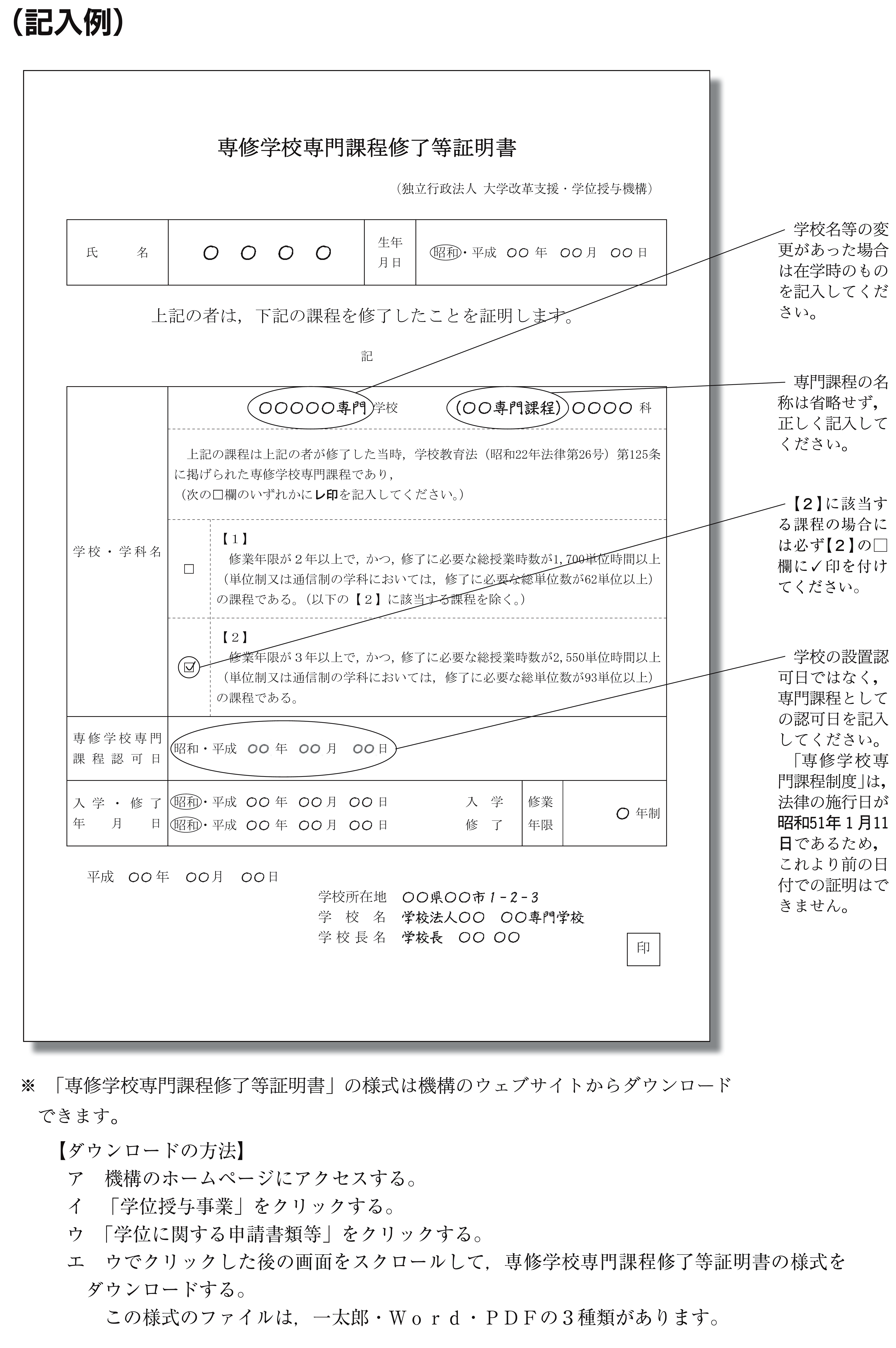 氏　　　名生年月日昭和・平成　　　年　　　月　　　日学校・学科名　　　　　　　　　　　　　　　学校　　　　　　　　　　　　　　　　　　　科　　　　　　　　　　　　　　　学校　　　　　　　　　　　　　　　　　　　科　　　　　　　　　　　　　　　学校　　　　　　　　　　　　　　　　　　　科　　　　　　　　　　　　　　　学校　　　　　　　　　　　　　　　　　　　科学校・学科名　上記の課程は上記の者が修了した当時，学校教育法（昭和22年法律第26号）第125条に掲げられた専修学校専門課程であり，（次の□欄のいずれかにレ印を記入してください。）　上記の課程は上記の者が修了した当時，学校教育法（昭和22年法律第26号）第125条に掲げられた専修学校専門課程であり，（次の□欄のいずれかにレ印を記入してください。）　上記の課程は上記の者が修了した当時，学校教育法（昭和22年法律第26号）第125条に掲げられた専修学校専門課程であり，（次の□欄のいずれかにレ印を記入してください。）　上記の課程は上記の者が修了した当時，学校教育法（昭和22年法律第26号）第125条に掲げられた専修学校専門課程であり，（次の□欄のいずれかにレ印を記入してください。）学校・学科名□【１】修業年限が２年以上で，かつ，修了に必要な総授業時数が1,700単位時間以上（単位制又は通信制の学科においては，修了に必要な総単位数が62単位以上）の課程である。（以下の【２】に該当する課程を除く。）【１】修業年限が２年以上で，かつ，修了に必要な総授業時数が1,700単位時間以上（単位制又は通信制の学科においては，修了に必要な総単位数が62単位以上）の課程である。（以下の【２】に該当する課程を除く。）【１】修業年限が２年以上で，かつ，修了に必要な総授業時数が1,700単位時間以上（単位制又は通信制の学科においては，修了に必要な総単位数が62単位以上）の課程である。（以下の【２】に該当する課程を除く。）学校・学科名□【２】修業年限が３年以上で，かつ，修了に必要な総授業時数が2,550単位時間以上（単位制又は通信制の学科においては，修了に必要な総単位数が93単位以上）の課程である。【２】修業年限が３年以上で，かつ，修了に必要な総授業時数が2,550単位時間以上（単位制又は通信制の学科においては，修了に必要な総単位数が93単位以上）の課程である。【２】修業年限が３年以上で，かつ，修了に必要な総授業時数が2,550単位時間以上（単位制又は通信制の学科においては，修了に必要な総単位数が93単位以上）の課程である。専修学校専門課程認可日昭和・平成　　　年　　　月　　　日昭和・平成　　　年　　　月　　　日昭和・平成　　　年　　　月　　　日昭和・平成　　　年　　　月　　　日入学・修了年月日昭和・平成　　　年　　　月　　　日　　　　　　入　学昭和・平成　　　年　　　月　　　日　　　　　　修　了昭和・平成　　　年　　　月　　　日　　　　　　入　学昭和・平成　　　年　　　月　　　日　　　　　　修　了修業年限　　　年制